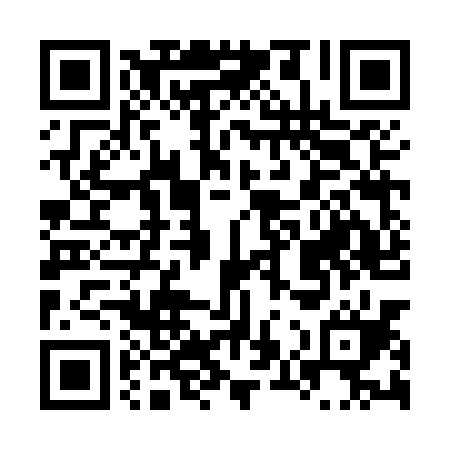 Ramadan times for Tegucigalpa, HondurasMon 11 Mar 2024 - Wed 10 Apr 2024High Latitude Method: NonePrayer Calculation Method: Muslim World LeagueAsar Calculation Method: ShafiPrayer times provided by https://www.salahtimes.comDateDayFajrSuhurSunriseDhuhrAsrIftarMaghribIsha11Mon4:484:485:5911:593:195:595:597:0612Tue4:474:475:5811:583:195:595:597:0613Wed4:474:475:5711:583:195:595:597:0614Thu4:464:465:5711:583:185:595:597:0615Fri4:454:455:5611:583:185:595:597:0616Sat4:454:455:5511:573:175:595:597:0617Sun4:444:445:5511:573:176:006:007:0618Mon4:434:435:5411:573:176:006:007:0619Tue4:424:425:5311:563:166:006:007:0620Wed4:424:425:5311:563:166:006:007:0721Thu4:414:415:5211:563:156:006:007:0722Fri4:404:405:5111:563:156:006:007:0723Sat4:404:405:5111:553:146:006:007:0724Sun4:394:395:5011:553:146:006:007:0725Mon4:384:385:4911:553:136:006:007:0726Tue4:374:375:4811:543:136:006:007:0727Wed4:374:375:4811:543:126:006:007:0728Thu4:364:365:4711:543:126:016:017:0829Fri4:354:355:4611:533:116:016:017:0830Sat4:344:345:4611:533:106:016:017:0831Sun4:344:345:4511:533:106:016:017:081Mon4:334:335:4411:533:096:016:017:082Tue4:324:325:4411:523:096:016:017:083Wed4:314:315:4311:523:086:016:017:094Thu4:314:315:4211:523:076:016:017:095Fri4:304:305:4211:513:076:016:017:096Sat4:294:295:4111:513:066:016:017:097Sun4:284:285:4011:513:066:026:027:098Mon4:284:285:4011:513:056:026:027:099Tue4:274:275:3911:503:046:026:027:1010Wed4:264:265:3811:503:046:026:027:10